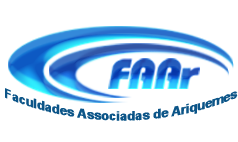 MODELO DE PROJETO OU PROPOSTA DE PESQUISAIESUR - COORDENAÇÃO DO CURSO DE DIREITOPROGRAMA DE PESQUISA E DIVULGAÇÃO CIENTÍFICAPROJETO DE PESQUISA DOCENTE - DISCENTEFORMULÁRIO DE ATIVIDADES DE PESQUISATipo de Atividade:Curso/Setor:Período de realização:Responsável:  Aluno(s) participante(s): INFORMAÇÕES SOBRE O PROJETOTítulo do Projeto: Justificativa/ Relevância: Objetivo:  Metodologia:  Referências Bibliográficas:ORÇAMENTOBolsa Auxílio Discente:  Bolsa Auxílio Docente:Hora/Aula do Téc. Laboratório:Outros (Especificação):Material Temporário:Material Permanente:Financiamentos e Convênios:Observações:CRONOGRAMA DE EXECUÇÃOEspecificação do cronograma:Ariquemes, ______ / ______ / 20__ ______________________________________________________________________
Assinatura do ResponsávelPARECERESCoordenação do Núcleo de Pesquisa – ParecerCoordenador (a) do Curso de Pós-Graduação – Parecer, se necessário.CONSUP – Parecer, se necessário.Após autorização, devolver à Coordenadoria do Núcleo de Pesquisa que:1- Enviará cópia ao CONSUP para solicitação de incentivo, em caso de Bolsa para pesquisa.
2- Providenciará o arquivo e acompanhamento do processo de pesquisa. Pesquisa docente-discenteDireitoNome: Titulação:Função:CPF:E-mail:Tel:Carga Horária (disponibilidade):    Nome:Período:Curso:CPF:E-mail:Tel:  Carga Horária (disponibilidade):  OPTANTE: Sim ____ Não ____ Quantidade:Nome Bolsista Discente: OPTANTE: Sim ____ Não ____ Quantidade:Nome Bolsista Docente:RECURSOS PARA COMPRA DE BIBLIOGRAFIA ATUALIZADADetalhar a Bibliografia:Atividade / Mês 1ºMês 2ºMês3ºMês4ºMês5ºMês6ºMês7ºMês8ºMêsRelatório (5º e 8º mês)DesenvolvimentoEntrega do Artigo CientíficoData:                                                                Ass. e CarimboData:                                                                Ass. e CarimboData:                                                                Ass. e carimbo